Guiding and Publishing Student WritingAfter School Professional Development Program (ASPDP) registration required
New York City district participants seeking P/A+ credits towards a Master’s +30 or any other salary differential must complete additional registration with ASPDP. When available, register for the course on the ASPDP website during the semester you are completing coursework. The ASPDP course catalog is found here: https://pci.nycenet.edu/aspdp/Course/Search. Credits earned upon completion of semester coursework
Earn 3 P/A+ Credits and 45 CTLE hours upon successful completion of semester coursework. Time spent engaged in the course is reviewed by our instructors and staff members.
To start your online courseworkFirst, purchase on quikitech.com the individual course or a multi-course bundle (you will be able to select the course as part of your course bundle when the semester begins). Second, log in to your Quikitech account to access your course link. Course Description: “It's about language as a joyful release, irrepressibly talented [students] obsessed with making words dance. While the topics they tackle are often deeply personal, what they put into their [writing]-and what they get out of [it]-is universal: the defining work of finding one's voice.”

(from a description of Louder than a Bomb, 
on the website RottenTomatoes.com)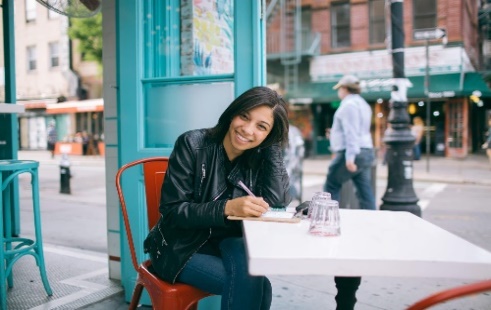 This course addresses an urgent need for students to develop their writing skills and practices in such a way that enriches their learning and changes the world, in addition to mastering Next Generation Standards for Writing. Find your own voice as a teacher through the practice of creative writing, and guide your students to the same discovery and practice, making their beautiful, important voices heard, loud and clear – through various means of publishing. In this course, you will learn an easy and inexpensive way to actually publish students’ writing - so that EVERY student can become a PUBLISHED AUTHOR.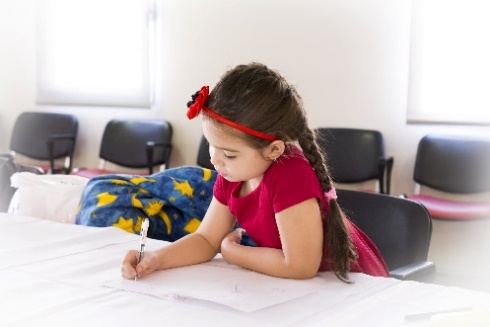 Course Outline: This course consists of 9 sessions.Session 1: Course IntroductionSession 2: History, Purposes, and Pedagogical Approaches of Creative WritingSession 3: Frequent Creative Writing: Journaling and Blogging Session 4: Fiction Writing: Key ComponentsSession 5: Poetry Writing: Benefits, Methods, Components, Models, and ResourcesSession 6: Personal Narrative: (Re)Defining Oneself in and Through WritingSession 7: Collaboration in Creative WritingSession 8: Publishing Students’ Creative WritingSession 9: Course Final Paper & Documentation of CompletionAligned with Next Generation Standards, including:Writing Anchor Standard 3: Write narratives to develop real or imagined experiences or events using effective techniques, well-chosen details, and well-structured event sequences. Writing Anchor Standard 4: Develop personal, cultural, textual, and thematic connections within and across genres through written responses to texts and personal experiences.Speaking & Listening Anchor Standard # 1: Prepare for and participate effectively in a range of conversations and collaborations with diverse partners; express ideas clearly and persuasively, and build on those of others.Lifelong Practices of Writers: Writers write for multiple purposes, including for learning and for pleasure (personal narrative writing is one strategy for developing improved health & connections)Any questions? Please ask our Support Team at support@quikitech.com. 